Контрольные задания для самостоятельной работыРасчет показателей надежности основных элементов СЭС1. Определить для элемента СЭС (табл. 1) следующие показатели надежности: а) вероятность безотказной работы. Появление отказа и частоту отказов для момента времени t1; б) среднюю наработку на отказ. Интенсивность отказов элемента взять из табл. 1.2. Определить коэффициенты готовности, простоя и коэффициент технического использования для элемента схемы (табл. 1).вариант 173. Для цепи (рис. 1) построить схему замещения, рассчитать вероятность безотказной работы в течение t2 месяцев, интенсивность отказов, среднюю наработку на отказ одноцепной воздушной линии длиной l вместе с понижающим трансформатором и коммутационной аппаратурой.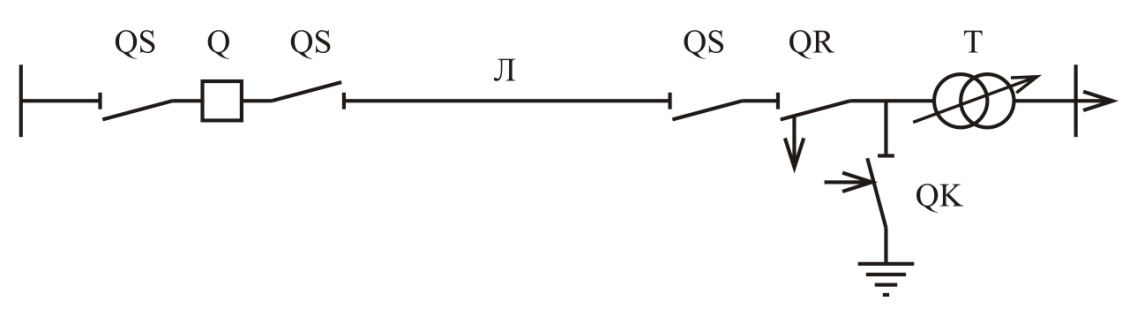 Рисунок 1 – Одноцепная воздушная линия СЭСвариант 174. Определить, насколько выше показатели надежности понизительной трансформаторной подстанции  при постоянной совместной работе обоих трансформаторов в течение t2 месяцев по сравнению с однотрансформаторной подстанцией. Отказами коммутационных аппаратов и преднамеренными отключениями пренебречь.вариант 175. Используя формулу полной вероятности события, определить вероятность безотказной работы схемы (рис. 2). Элемент, относительно которого выдвигается гипотеза, и значения вероятностей безотказной работы элементов схемы выбирается по таблице 3. 6. Определить показатели надежности питания потребителей, подключенных к шинам подстанции С. Оперативная схема питания расчетного потребителя в нормальном режиме, когда в работе находится все предусмотренное оборудование, изображена на рис. 3. Составить структурную схему замещения в зависимости от состава работающего оборудования системы электроснабжения. Определить относительное время существования заданного режима, вероятность безотказной работы СЭС для нормального режима и аварийного при отказе одного элемента в течение 1 года.  Доли отказов элементов, приводящие к отказу смежного элемента принять равными 10%.  Определить среднее значение параметра потока отказов, среднюю наработку на отказ и коэффициент вынужденного простоя схемы. Данные для расчетов взять из таблицы  4.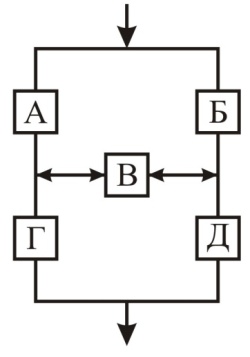 Рисунок 2 – Структурная схема цепи передачи сигнала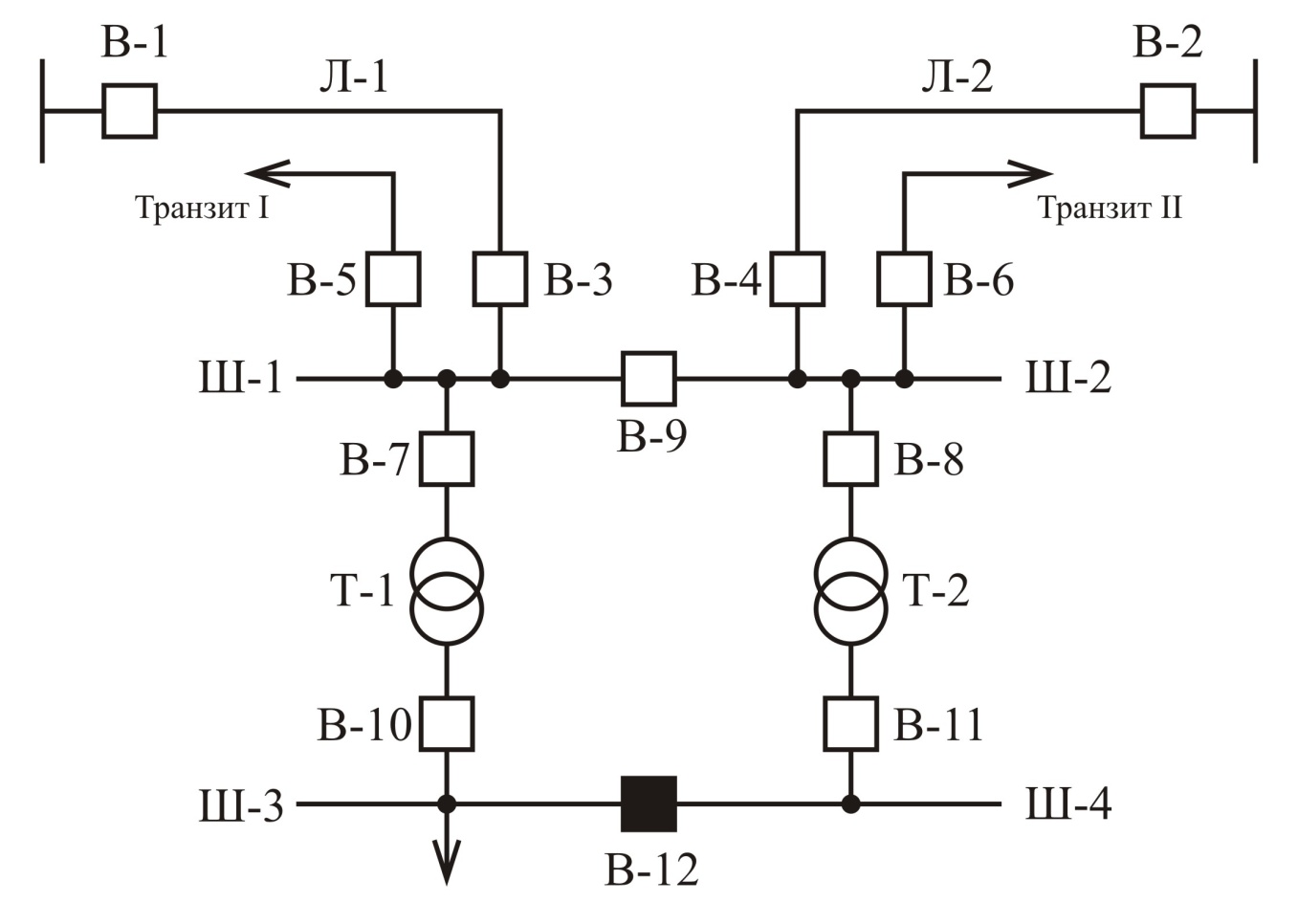 Рисунок 3 – Участок цепи системы электроснабжения потребителей от двухтрансформаторной подстанцииИсходные данные для решения задач 1и 2 Таблица 1Исходные данные для решения задач 3 и 4                                                                                                                                 Таблица 2Исходные данные к задаче 5Таблица 3Параметры надежности элементов схемыТаблица 4ЭлементУсловное обозначение на схемахИнтенсивность отказов, λ, 1/годСреднее время восстановления, ТВ, чИнтенсивность преднамеренных отключений, ν, 1/годСреднее время обслуживания, ТО, чВоздушная линия 35, 110 кВ одноцепная, на  длиныЛ0,0880,158Воздушная линия 35, 110 кВ двухцепная, на  длины2Л0,008100,018Воздушная линия 6, 10 кВ одноцепная, на  длиныЛ0,2560,255,8Кабельная линия 6,10 кВ, на  длиныК0,10250,53Две кабельные линии в одной траншее, на  длины2К0,05150,053Воздушная линия 0,4 кВ, на  длиныЛ0,2040,35Трансформатор с высшим напряжением 35, 110 кВТ0,03300,422Трансформатор с высшим напряжением 6, 10 кВТ0,03580,38Ячейка выключателя 35, 110 кВQ0,0270,36Ячейка выключателя 6, 10 кВ внутренней установкиQ0,01560,26Ячейка выключателя 6, 10 кВ КРУН наружной установкиQ0,0550,35Ячейка отделителя (ОД) или короткозамыкателя (КЗ) 35, 110 кВQR, (QK)0,0540,35Ячейка разъединителя 35, 110 кВQS0,00540,254Ячейка разъединителя 6, 10 кВ внутренней установкиQS0,00230,23,5Ячейка разъединителя 6, 10 кВ КРУН наружной установкиQS0,0130,23,5Ячейка предохранителя 6, 10 кВFU0,052,50,23Линейный разъединитель 6, 10 кВQS0,084,5--Шины ОРУ 35, 110 кВ, на 1 присоединениеШ0,00150,156Шины РУ 6, 10 кВ, на одно присоединениеШ0,00140,165Сборка НН-0,4 кВ, ТНС 0,40,00740,25№ вар-таЭлементсхемыt1t2lU1/U2Отказ элемента (рис. 3)№ вар-таЭлементсхемымесмескмкВ/кВОтказ элемента (рис. 3)1ВЛ354330110/10Л12ВЛ1105442110/6Л232ВЛ35363535/6Л242ВЛ110653835/10Т15К6642735/6В96К105232110/6Ш17Т357338110/10В128Т1108340110/10Л19Т6652635/6Ш410Т104433110/6Ш311Q35562935/10Т112Q110653135/6Т213Q69335110/10Т214Q108443110/10Ш2156КРУН645035/6Ш21610КРУН5219110/6В917QS35752535/10Ш118QS110463635/6В1219QS610439110/10В720QS108524110/6В121Ш35633235/10В822Т67427110/6В223Т35453535/6В1242К6633735/10В725Л0,45640110/10В2№ вариантаЭлемент схемыВероятность безотказной работы элементов схемыВероятность безотказной работы элементов схемыВероятность безотказной работы элементов схемыВероятность безотказной работы элементов схемыВероятность безотказной работы элементов схемы№ вариантаЭлемент схемыРАРБРВРГРД1А0,900,730,700,850,662Б0,820,670,830,590,913В0,750,890,850,720,694Г0,840,910,740,590,835Д0,680,640,890,860,706А0,900,650,800,780,717Б0,950,860,690,820,908В0,620,900,880,760,589Г0,650,920,770,900,7510Д0,860,750,800,840,9111А0,750,770,900,660,7412Б0,690,850,840,890,5813В0,830,910,750,880,7714Г0,750,680,800,760,8015Д0,550,790,740,580,8416А0,880,550,820,920,6617Б0,850,900,860,890,6918В0,670,840,830,840,7219Г0,900,650,790,700,8020Д0,950,910,670,660,8121А0,780,950,700,810,9022Б0,650,850,780,750,8823В0,760,960,550,850,7924Г0,820,590,640,800,9125Д0,850,670,900,790,80ЭлементВ1-В9Л1-Л2Ш1-Ш2Т1-Т2В10-В12Ш3-Ш4Напряжение, кВ110110110110/101010ω, 1/год0,190,410,0110,0090,0050,01Т, ч244,44105107µпл, 1/год2,214,52,86,30,31,6ТПЛ, ч464,26,410,585,0